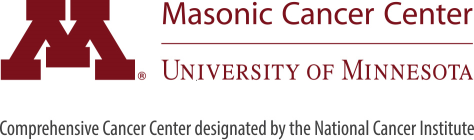 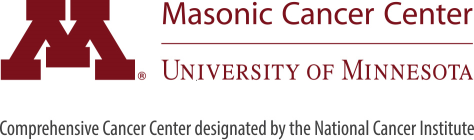 SECTION 1: Request - to be completed by PIPrincipal Investigator: Project Title: Project Description: (brief description of project including why you are requesting samples, include if you have done this work in cell lines)Are you a member of the Cancer Center?:  If there is a peer-reviewed project for which these samples will be utilized, please provide the following:Grant Name: Sponsor: PI: Date funding begins/began/planning to submit: Date funding ends: Plan to use for (check all that apply)Abstract  Paper Grant  Other  If yes, details of planned use: Number of samples requested: Sample Requirements: select all that applyOther Subject/Sample Requirements:  Multiple Sample Aliquots: One aliquot per sample will be approved and released. Requests for multiple sample aliquots and/or release of additional aliquots are subject to preliminary data review and approval by the HMTB. Describe below if requesting multiple aliquots. Where should the samples be delivered (contact info)?  NOTE:PI must submit a copy of the IRB APPLICATION or IRB APPROVAL letter with this application. The DBUC Administrator will work with you to determine if additional IRB approvals are needed and can help you navigate the submission process. Samples cannot be released until IRB approval has been received.The Heme Malignancy Tissue Bank should be acknowledged on any grant application or publication that is based on samples received. The Masonic Cancer Center Specimen Banks receive support from the National Cancer Institute, Minnesota Masonic Charities and the Killebrew-Thompson Memorial fund through the Cancer Research Translational Initiative (CRTI). PIs using samples approved by DBUC should acknowledge this support in any publications and presentations as follows: “This work was supported in part by NCI 5P30CA077598-18, Minnesota Masonic Charities and the Killebrew-Thompson Memorial Fund.”PI Electronic Signature:                                                                    By typing your name above, you certify that this is your electronic signature.Date: Please email to: dbuc@umn.eduSECTION 2: Review - To be completed by the HMTB DirectorEvaluate the project for scientific merit, peer-review, Cancer Center membership, etc.:Do we have samples of interest?:If we have samples of interest, how many samples and how many aliquots per sample?:Are there additional criteria for review?:Sample identification to be released (if approved):HMTB Director Electronic Signature:                                                                                                        By typing your name above, you certify that this is your electronic signature.Date:  Please email to: dbuc@umn.eduSECTION 3: Release - To be completed by the DBUC Administrator and TTL StaffIRB #: IRB approval date: DBUC Administrator Electronic Signature:                                                                                                  By typing your name above, you certify that this is your electronic signature.Date: Samples released to: TTL Staff Electronic Signature:                                                                                      By typing your name above, you certify that this is your electronic signature.Date:  Please email to: dbuc@umn.eduDiagnosis Category:ALL, B-CellALL, T-cellAMLCLLCMLLymphomaMDS/myeloproliferative disordersMultiple myelomaOther, describe: Disease Status:Original diagnosisOriginal diagnosis - refractoryOriginal diagnosis - on therapy (tx)RelapseRelapse - refractoryRelapse - on therapy (tx)Relapse Post stem cell transplant (SCT)Off therapy (tx)Are you interested in paired samples from a patient?Diagnosis/relapseDiagnosis/post transplantBlood and bone marrow collected at the same timeOther, describe: Age:PediatricAYA (15-25)Young adults/ adolescentsAdultSource of Cells:Peripheral bloodBone marrowPeripheral blood or bone marrowSample Type:Mononuclear cells, viableNon-viable cells for DNA isolation (contains mostly granuolocytes)Non-viable cells for DNA isolation (whole blood or marrow)PlasmaBlast count (prior to process and freeze):Any0-25%26-50%51-75%76-100%ApproveDeny